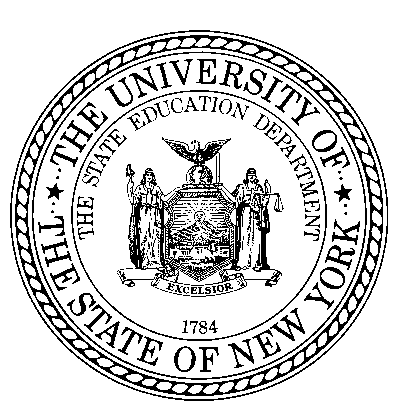 Adjunct Services792X-Coaching and Communication Supports for Post-Secondary Education and EmploymentAV#:(7 digits)ACCES-VR ID#:(6 digits)CAMS ID #:(10 digits)VR District Office: Provider:VRC Name:NYS Fiscal System ID:NYS Fiscal System ID:NYS Fiscal System ID:Report Date:Report Date:Participant First Name:Participant Last Name:Participant Phone Number:Participant Phone Number:Participant Email Address:Participant Email Address:Units (hours) Utilized this Month:Units (hours) Utilized this Month:Units (hours) Utilized this Month:Units (hours) Utilized this Month:Units (hours) Utilized this Month:Units (hours) Utilized this Month:Units (hours) Authorized:Units (hours) Authorized:Units (hours) Authorized:Units (hours) Authorized:Units (hours) billed to date:Units (hours) billed to date:Units (hours) billed to date:Units (hours) billed to date:Units (hours) billed to date:Is communication determined to be a functional limitation for this participant?  Is communication determined to be a functional limitation for this participant?  Is communication determined to be a functional limitation for this participant?  Is communication determined to be a functional limitation for this participant?  Is communication determined to be a functional limitation for this participant?  Is communication determined to be a functional limitation for this participant?  Is communication determined to be a functional limitation for this participant?  Is communication determined to be a functional limitation for this participant?  Is communication determined to be a functional limitation for this participant?  Is communication determined to be a functional limitation for this participant?  Is communication determined to be a functional limitation for this participant?  Is communication determined to be a functional limitation for this participant?  YesNoIs the participant engaged in post-secondary education or competitive, integrated employment?  Is the participant engaged in post-secondary education or competitive, integrated employment?  Is the participant engaged in post-secondary education or competitive, integrated employment?  Is the participant engaged in post-secondary education or competitive, integrated employment?  Is the participant engaged in post-secondary education or competitive, integrated employment?  Is the participant engaged in post-secondary education or competitive, integrated employment?  Is the participant engaged in post-secondary education or competitive, integrated employment?  Is the participant engaged in post-secondary education or competitive, integrated employment?  Is the participant engaged in post-secondary education or competitive, integrated employment?  Is the participant engaged in post-secondary education or competitive, integrated employment?  Is the participant engaged in post-secondary education or competitive, integrated employment?  Is the participant engaged in post-secondary education or competitive, integrated employment?  YesNoIf applicable, describe how post-secondary education been interrupted, intermittent or previously non-existent as a result of limitations imposed by disability.If applicable, describe how post-secondary education been interrupted, intermittent or previously non-existent as a result of limitations imposed by disability.If applicable, describe how post-secondary education been interrupted, intermittent or previously non-existent as a result of limitations imposed by disability.If applicable, describe how post-secondary education been interrupted, intermittent or previously non-existent as a result of limitations imposed by disability.If applicable, describe how post-secondary education been interrupted, intermittent or previously non-existent as a result of limitations imposed by disability.If applicable, describe how post-secondary education been interrupted, intermittent or previously non-existent as a result of limitations imposed by disability.If applicable, describe how post-secondary education been interrupted, intermittent or previously non-existent as a result of limitations imposed by disability.If applicable, describe how post-secondary education been interrupted, intermittent or previously non-existent as a result of limitations imposed by disability.If applicable, describe how post-secondary education been interrupted, intermittent or previously non-existent as a result of limitations imposed by disability.If applicable, describe how post-secondary education been interrupted, intermittent or previously non-existent as a result of limitations imposed by disability.If applicable, describe how post-secondary education been interrupted, intermittent or previously non-existent as a result of limitations imposed by disability.If applicable, describe how post-secondary education been interrupted, intermittent or previously non-existent as a result of limitations imposed by disability.Describe services provided and skill attainment related to the following areas in detail below:Describe services provided and skill attainment related to the following areas in detail below:Describe services provided and skill attainment related to the following areas in detail below:Describe services provided and skill attainment related to the following areas in detail below:Describe services provided and skill attainment related to the following areas in detail below:Describe services provided and skill attainment related to the following areas in detail below:Describe services provided and skill attainment related to the following areas in detail below:Describe services provided and skill attainment related to the following areas in detail below:Describe services provided and skill attainment related to the following areas in detail below:Describe services provided and skill attainment related to the following areas in detail below:Describe services provided and skill attainment related to the following areas in detail below:Describe services provided and skill attainment related to the following areas in detail below:Global Supports:Social Communication:Social Communication:Social Communication:Social Communication:Emotional Regulation:Emotional Regulation:Emotional Regulation:Emotional Regulation:Communication Advocacy:Communication Advocacy:Communication Advocacy:Communication Advocacy:Communication Support at Post-Secondary Site:Communication Support at Post-Secondary Site:Communication Support at Post-Secondary Site:Communication Support at Post-Secondary Site:Communication Support at Post-Secondary Site:Communication Support at Post-Secondary Site:Communication Support at Post-Secondary Site:Communication Support at Post-Secondary Site:Communication Support at Employment Site:  Communication Support at Employment Site:  Communication Support at Employment Site:  Communication Support at Employment Site:  Communication Support at Employment Site:  Communication Support at Employment Site:  Communication Support at Employment Site:  Communication Support at Employment Site:  Are weekly time sheets or weekly progress/activity reports outlining services delivered attached to the electronic reporting of this form?Are weekly time sheets or weekly progress/activity reports outlining services delivered attached to the electronic reporting of this form?Are weekly time sheets or weekly progress/activity reports outlining services delivered attached to the electronic reporting of this form?Are weekly time sheets or weekly progress/activity reports outlining services delivered attached to the electronic reporting of this form?Are weekly time sheets or weekly progress/activity reports outlining services delivered attached to the electronic reporting of this form?Are weekly time sheets or weekly progress/activity reports outlining services delivered attached to the electronic reporting of this form?Are weekly time sheets or weekly progress/activity reports outlining services delivered attached to the electronic reporting of this form?Are weekly time sheets or weekly progress/activity reports outlining services delivered attached to the electronic reporting of this form?Are weekly time sheets or weekly progress/activity reports outlining services delivered attached to the electronic reporting of this form?Are weekly time sheets or weekly progress/activity reports outlining services delivered attached to the electronic reporting of this form?Are weekly time sheets or weekly progress/activity reports outlining services delivered attached to the electronic reporting of this form?Are weekly time sheets or weekly progress/activity reports outlining services delivered attached to the electronic reporting of this form?YesNoIs the report being submitted to the VRC via electronic reporting within 45 calendar days of authorization start date?  	Is the report being submitted to the VRC via electronic reporting within 45 calendar days of authorization start date?  	Is the report being submitted to the VRC via electronic reporting within 45 calendar days of authorization start date?  	Is the report being submitted to the VRC via electronic reporting within 45 calendar days of authorization start date?  	Is the report being submitted to the VRC via electronic reporting within 45 calendar days of authorization start date?  	Is the report being submitted to the VRC via electronic reporting within 45 calendar days of authorization start date?  	Is the report being submitted to the VRC via electronic reporting within 45 calendar days of authorization start date?  	Is the report being submitted to the VRC via electronic reporting within 45 calendar days of authorization start date?  	Is the report being submitted to the VRC via electronic reporting within 45 calendar days of authorization start date?  	Is the report being submitted to the VRC via electronic reporting within 45 calendar days of authorization start date?  	Is the report being submitted to the VRC via electronic reporting within 45 calendar days of authorization start date?  	Is the report being submitted to the VRC via electronic reporting within 45 calendar days of authorization start date?  	YesNoCompleted By: Completed By: Completed By: Completed By: Completed By: Qualified Staff SignatureQualified Staff SignatureDatePrinted NameTitlePhone Number:Email: